ATTENDANCE FOR COURSE COMPLETION
2013-2014Make-Up DatesInstructions to follow when filling out, or highlighting the calendar below: (please do not highlight any day/days absent in yellow if they were considered MEDICALS).     CODING: 	Green = 1st day in Class    Yellow = day absent		Red = last day in class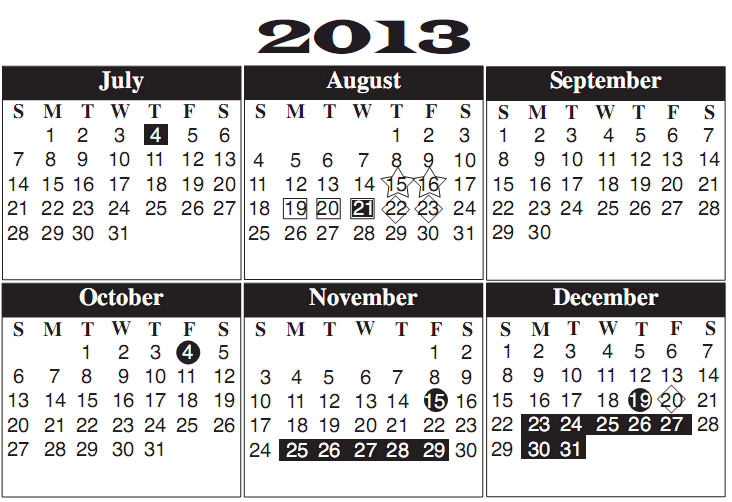 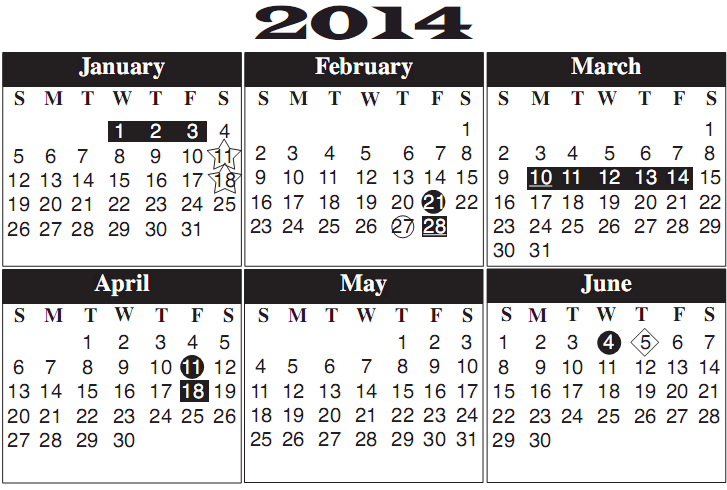 Number of days enrolled in course:Number of days present:Attendance (must be 90% or above to acquire immediate credit)Number of make-up days (if less than 90% attendance)Student Name: ________________________ID#: ______________________Date Submitted:_________________Teacher: _____________________________Period: ____________________Course Name: __________________Date Course Started: ___________________Date Completed: ____________Final Grade: ____________________